22 февраля состоялся праздник для пап в средней группе.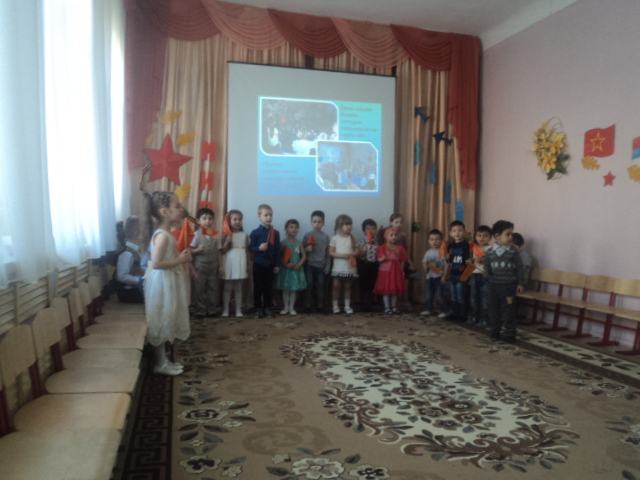 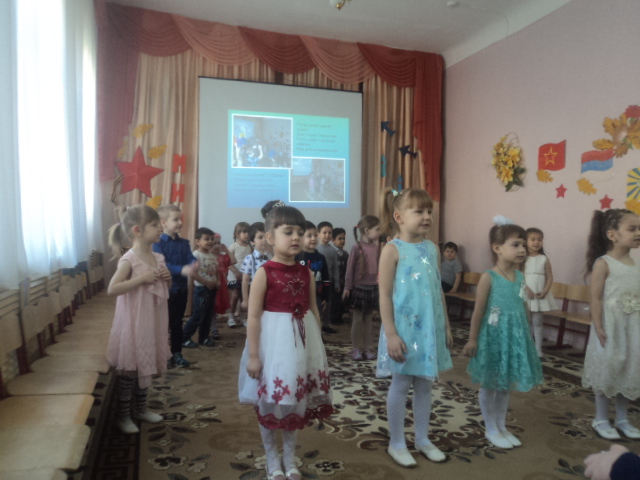 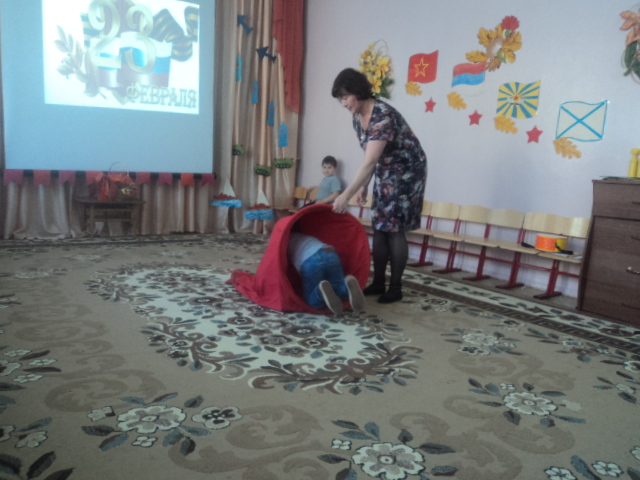 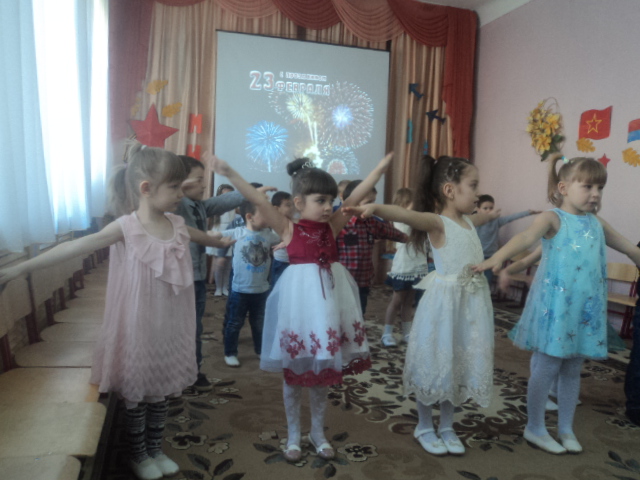 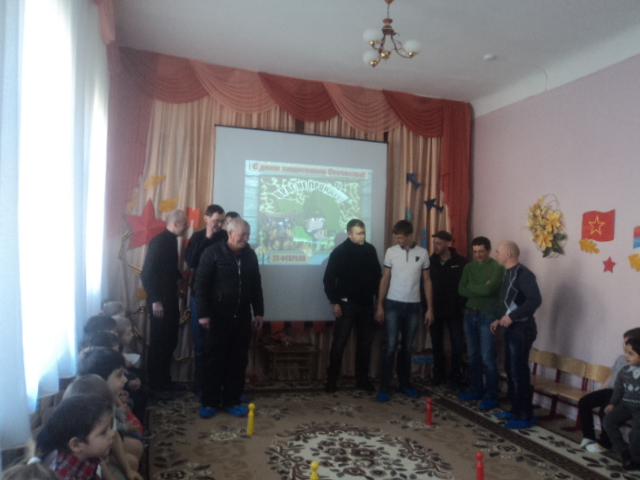 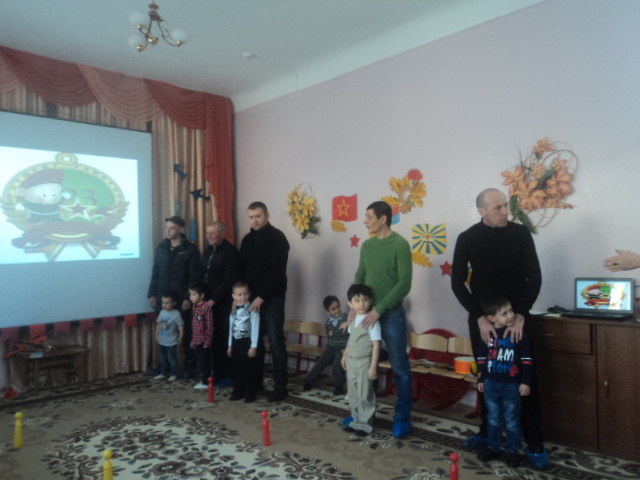 